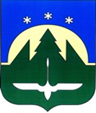 Городской округ Ханты-МансийскХанты-Мансийского автономного округа – ЮгрыДУМА ГОРОДА ХАНТЫ-МАНСИЙСКАРЕШЕНИЕ№ 375-VI РД						 Принято26 ноября 2019 годаО внесении изменений в Решение Думы города Ханты-Мансийска от 21 декабря 2018 года № 309-VI РД «О бюджете города Ханты-Мансийска на 2019 год и на плановый период 2020 и 2021 годов» Рассмотрев проект изменений в Решение Думы города Ханты-Мансийска       от 21 декабря 2018 года № 309-VI РД «О бюджете города Ханты-Мансийска                   на 2019 год и на плановый период 2020 и 2021 годов» (в редакции решений Думы города Ханты-Мансийска от 26 марта 2019 года № 326-VI РД, от 28 июня                  2019 года № 348-VI РД, от 18 июля 2019 года № 355-VI РД, от 25 октября 2019 года № 372-VI РД), руководствуясь частью 1 статьи 69 Устава города                   Ханты-Мансийска, Дума города Ханты-Мансийска РЕШИЛА:		 1.Внести в Решение Думы города Ханты-Мансийска от 21 декабря 2018 года № 309-VI РД «О бюджете города Ханты-Мансийска на 2019 год                         и на плановый период 2020 и 2021 годов» следующие изменения:1.1.Пункты 4, 5 статьи 1 изложить в следующей редакции:«4) верхний предел муниципального внутреннего долга города                       Ханты-Мансийска на 1 января 2020 года в сумме 965 000 000,00 рублей, в том числе предельный объем обязательств по муниципальным гарантиям города Ханты-Мансийска в сумме 785 000 000,00 рублей;5) предельный объем муниципального внутреннего долга города                     Ханты-Мансийска в сумме 965 000 000,00 рублей.».1.2.Пункт 5 статьи 2 изложить в следующей редакции:«5) предельный объем муниципального внутреннего долга города                     Ханты-Мансийска на 2020 год в сумме 965 000 000,0 рублей и на 2021 год                         в сумме 80 000 000,00 рублей.».1.3.Приложение 16 «Источники финансирования дефицита бюджета города Ханты-Мансийска на плановый период 2020 и 2021 годов» изложить в редакции согласно приложению 1 к настоящему Решению.1.4.Приложение 21 «Программа муниципальных гарантий города                    Ханты-Мансийска на 2019 год и на плановый период 2020 и 2021 годов» изложить в редакции согласно приложению 2 к настоящему Решению.2.Настоящее Решение вступает в силу после его официального опубликования.Председатель                                                              ГлаваДумы города Ханты-Мансийска                            города Ханты-Мансийска_______________К.Л. Пенчуков                               _____________М.П. РяшинПодписано                                                                      Подписано26 ноября 2019 года                                                      26 ноября 2019 годаПриложение 2к Решению Думы города Ханты-Мансийскаот 26 ноября 2019 года № 375-VI РДПрограмма 
муниципальных гарантий города Ханты-Мансийска на 2019 год и на плановый период 2020 и 2021 годовI. Действующая муниципальная гарантияII. Предоставляемая муниципальная гарантияIII. Объем бюджетных ассигнований, предусмотренныхна исполнение муниципальных гарантийПриложение 1к Решению Думы города Ханты-Мансийскаот 26 ноября 2019 года № 375-VI РДПриложение 1к Решению Думы города Ханты-Мансийскаот 26 ноября 2019 года № 375-VI РДПриложение 1к Решению Думы города Ханты-Мансийскаот 26 ноября 2019 года № 375-VI РДПриложение 1к Решению Думы города Ханты-Мансийскаот 26 ноября 2019 года № 375-VI РДИсточники финансирования дефицита бюджета города Ханты-Мансийска на плановый период 2020 и 2021 годовИсточники финансирования дефицита бюджета города Ханты-Мансийска на плановый период 2020 и 2021 годовИсточники финансирования дефицита бюджета города Ханты-Мансийска на плановый период 2020 и 2021 годовИсточники финансирования дефицита бюджета города Ханты-Мансийска на плановый период 2020 и 2021 годовИсточники финансирования дефицита бюджета города Ханты-Мансийска на плановый период 2020 и 2021 годовИсточники финансирования дефицита бюджета города Ханты-Мансийска на плановый период 2020 и 2021 годовИсточники финансирования дефицита бюджета города Ханты-Мансийска на плановый период 2020 и 2021 годовИсточники финансирования дефицита бюджета города Ханты-Мансийска на плановый период 2020 и 2021 годов                      (рублей)                       (рублей)                       (рублей) КодНаименование видов источников    
финансирования дефицита бюджетаСумма на 2020 год Сумма на 2021 год1234050 01 02 00 00 00 0000 000Кредиты кредитных организаций в валюте Российской Федерации-30 000 000,00-40 000 000,00050 01 02 00 00 04 0000 710Получение кредитов от кредитных организаций бюджетами городских округов в валюте Российской Федерации0,000,00050 01 02 00 00 04 0000 810Погашение бюджетами городских округов кредитов от кредитных организаций в валюте Российской Федерации-30 000 000,00-40 000 000,00050 01 05 00 00 00 0000 000Изменение остатков средств на счетах по учету средств бюджетов100 000 000,00100 000 000,00000 01 06 00 00 00 0000 000Иные источники внутреннего финансирования дефицитов бюджетов0,000,00000 01 06 04 00 00 0000 000Исполнение государственных и муниципальных гарантий-785 000 000,000,00000 01 06 04 01 04 0000 810Исполнение муниципальных гарантий городских округов в валюте Российской Федерации в случае, если исполнение гарантом муниципальных гарантий ведет к возникновению права регрессного требования гаранта к принципалу либо обусловлено уступкой гаранту прав требования бенефициара к принципалу-785 000 000,000,00000 01 06 05 00 00 0000 000Бюджетные кредиты, предоставленные внутри страны в валюте Российской Федерации785 000 000,00000 01 06 05 01 04 0000 640Возврат бюджетных кредитов, предоставленных юридическим лицам из бюджетов городских округов в валюте Российской Федерации785 000 000,00Всего источников финансирования дефицита бюджетаВсего источников финансирования дефицита бюджета70 000 000,0060 000 000,00Цель гарантированияНаименование принципалаГод возникновения обязательстваСумма гарантии на дату возникновения обязательства (рублей)Сумма гарантии(тыс. рублей)Сумма гарантии(тыс. рублей)Сумма гарантии(тыс. рублей)Наличие права регрессного требованияЦель гарантированияНаименование принципалаГод возникновения обязательстваСумма гарантии на дату возникновения обязательства (рублей)на 1 января 2019 годана 1 января 2020 годана 1 января 2021 годаНаличие права регрессного требования-0,00,00,0Всего0,00,00,0Цель гарантированияНаименование принципалаОбщий объем  гарантий (рублей)Общий объем  гарантий (рублей)Общий объем  гарантий (рублей)Наличие права регрессного требованияИные условия предоставления и исполнения гарантийЦель гарантированияНаименование принципала2019 год2020 год2021 годНаличие права регрессного требованияИные условия предоставления и исполнения гарантий1234567Реализация мероприятий по развитию территории города Ханты-Мансийска, предусматривающих капитальные вложения в объекты дорожного, коммунального хозяйства и благоустройство общественных пространств, в том числе: Юридические лица, соответствующие требованиям, установленным постановлением Администрации города Ханты-Мансийска от 07 августа 2014 года № 730 «Об утверждении Порядка предоставления муниципальных гарантий города Ханты-Мансийска»,в том числе:785 000 000,0в том числе:0,00,0даМуниципальные гарантии предоставляются  в порядке, установленном Постановлением Администрации города Ханты-Мансийска в целях обеспечения исполнения обязательств юридических лиц, участвующих в реализации социально-значимых задач, определенных Стратегией социально-экономического развития города Ханты-Мансийска в области жилищно-коммунального комплекса и повышения энергетической эффективности, развития дорожного хозяйства. По предоставленным муниципальным гарантиям гарант несет субсидиарную ответственность дополнительно к ответственности принципала по основному обязательству принципала в пределах суммы муниципальной гарантии; ответственность гаранта по муниципальной гарантии, обеспечивающей исполнение обязательств принципала, ограничивается уплатой суммы, установленной в договоре о предоставлении муниципальной гарантииНа приобретение источника тепловой энергии (котельная установка мощностью 40 МВт) и строительство инженерных сетей микрорайона «Береговая зона»Акционерное общество «Управление теплоснабжения и инженерных сетей»275 000 000,00,00,0На развитие улично-дорожной сети 
с элементами инженерной инфраструктуры в рамках исполнения муниципальных контрактов для оплаты услуг поставщикам и подрядчикам 
и закупку товарно-материальных ценностейМуниципальное дорожно-эксплуатационное предприятие муниципального образования город Ханты-Мансийск450 000 000,00,00,0На строительство инженерных сетей микрорайона «Береговая зона»Муниципальное водоканализационное предприятие муниципального образования г. Ханты-Мансийск 60 000 000,00,00,0Всего785 000 000,00,00,0Объем бюджетных ассигнованийОбщий объем бюджетных ассигнований (рублей)Общий объем бюджетных ассигнований (рублей)Общий объем бюджетных ассигнований (рублей)Объем бюджетных ассигнований, предусмотренных на исполнение муниципальных гарантий по возможным гарантийным случаям за счет источников финансирования дефицита бюджета города Ханты-Мансийска2019 год2020 год2021 годОбъем бюджетных ассигнований, предусмотренных на исполнение муниципальных гарантий по возможным гарантийным случаям за счет источников финансирования дефицита бюджета города Ханты-Мансийска0,0785 000 0000,00,0